Přístupy k jazyku I.Online hodina 14. 10. 2020Úvod  Další setkání proběhne 4. 11. 2020 opět přes ZoomNoc vědců (27. 11. 2020) proběhne online na jejich webu Naše zapojení: natočit videoprezentaci společně s částí o českém znakovém jazycevytvořit kvíz, kde by bylo za úkol přiřadit ke znakům české ekvivalentyNáš úkol/cíl: shromáždit znaky, které se týkají opozice člověk – robotvytvořit kvízzkonstruovat model opozice člověk – robot  AtestaceÚstní zkouška: jedna otázka a rozprava nad seznamem prostudované odborné literatury                          - místo druhé otázky – práce na projektuseznam literatury: ještě bude upřesněno, ale na Moodlu Přístupy k jazyku I. a Základy kognitivní lingvistiky je spousta materiálůPodívat se na Moodle -> dvě nové prezentace 1) Náplň předmětu a úvod do kognitivní lingvistiky + 2) Člověka hledámNáplň předmětuKognitivní lingvistikaČlověk (a robot) v českém a ve slovenském jazyce + c českém znakovém jazyceKukátko a jeho zapojení do Noci vědců Kukátko má k dispozici několik autorských příběhů, v nichž se realizuje opozice člověk – robot  (asi 6-7)Objevuje se popis robota, ukazuje se zkušenost z filmůCo je to člověk? Hodně těžké, ale zajímavé najít definici (např. definici do jazykového výkladového slovníku)Člověk se vymezuje oproti zvířatům (schopnost práce, řeči, myšlení), ve starších slovnících nalezneme vymezení ve vztahu k bohu (člověk je nedokonalý, materiální, smrtelný atd.), v současnosti vymezení vůči stroji, virtuálnímu světu, něčemu, co existuje jen na papíře (číslo, tabulka)Opakování Základní přístupy k jazykuKognitivníKomunikační Strukturníodvozeno ze sémiotiky Charlese Morrise -> znak má tři dimenze Syntaktickouvztahy znaků mezi sebou, uvnitř systému zkoumá ji „vnitřní lingvistika“ Pragmatickou týká se vztahu znaků k uživatelům, ke komunikační situaci a cílům komunikacekomunikační dimenze-budeme se jí věnovat v dalším semestru - pragmalingvistika„vnější lingvistika“Sémantickou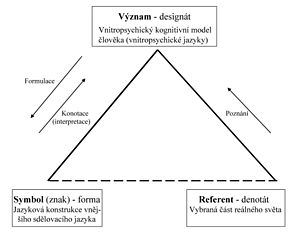 tento semestr se jí budeme věnovat (kognitivní lingvistika)jde o vztahy znaků k označovaným skutečnostem -> vztahy nemůžou být bezprostřední (sémiotický trojúhelník), ale probíhají přes pojmy v mysli uživatelů – od tohoto můžeme odvinout kognitivní lingvistikou, kde akcentujeme i kulturu (to naučené)Např. pozdrav Dobrý den! Co by na tomto pozdravu zkoumaly jednotlivé přístupy? Strukturní: např. syntaktické vztahy, větný  vzorec;  proč je slovo složeno zrovna z těchto morfémů  Sémantický: např. proč říkáme dobrý den, a ne spíše pěkný (resp. jakýkoli jiný) den atd.; proč si přejeme něco v časovém rámci „den“	(a ne kratším nebo delším): k jakému obrazu světa to odkazuje Pragmatický: např. proč někdy volíme tento pozdrav a jindy jiný; vázanost pozdravu „dobrý den“ na vykání a „ahoj“ na tykání atd. (komunikační situace pozdravu, vztah komunikantů)Metafora HLAVA JE NÁDOBANěco je v ní uzavřenoLze ji naplnit, vyprázdnit Uložit do ní něcoMůže z ní něco vypadnout Hlava zastupuje myšlení, učení, vědomosti, paměť atd. (= nádoba + náplň nádoby)(V prezentaci jsou příklady frazémů, které to ukazují.)ÚkolPodívat se na dvě přidané prezentace v Moodlu + již zadaný článek Člověka hledám Do 27.10. 2020 poslat hotové glosy (irena.vankova@ff.cuni.cz)